花蓮縣110年度(上) 源城 國民小學交通安全宣導及研習成果單  承辦人：謝美惠              主任：劉春琳                     校長：蔡為本承辦人電話：038882290花蓮縣110年度(上) 源城 國民小學交通安全宣導及研習成果單承辦人：謝美惠              主任：劉春琳                     校長：蔡為本承辦人電話：038882290宣導日期110年 9 月 3 日參加人數1-6年級師生47人地點本校圖書室本校圖書室本校圖書室內容及建議交通安全內容豐富多元，講師林秉宏講解詳細。有獎徵答。學童行的安全、大客車視覺死角及內輪差、高齡者行的安全及著鮮豔衣物、各類交通工具行的安全。交通安全內容豐富多元，講師林秉宏講解詳細。有獎徵答。學童行的安全、大客車視覺死角及內輪差、高齡者行的安全及著鮮豔衣物、各類交通工具行的安全。交通安全內容豐富多元，講師林秉宏講解詳細。有獎徵答。學童行的安全、大客車視覺死角及內輪差、高齡者行的安全及著鮮豔衣物、各類交通工具行的安全。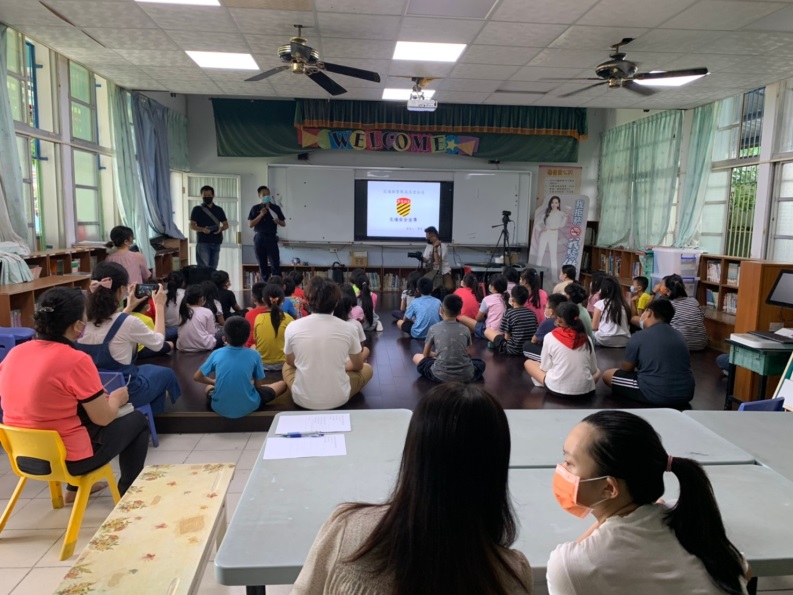 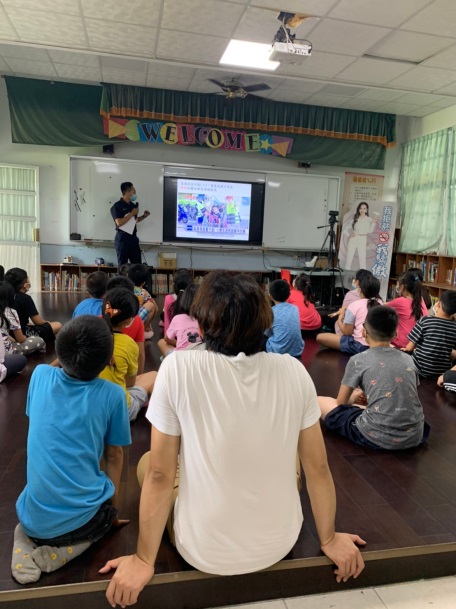 邀請玉里交通隊警員到校宣導邀請玉里交通隊警員到校宣導穿著鮮豔衣物穿著鮮豔衣物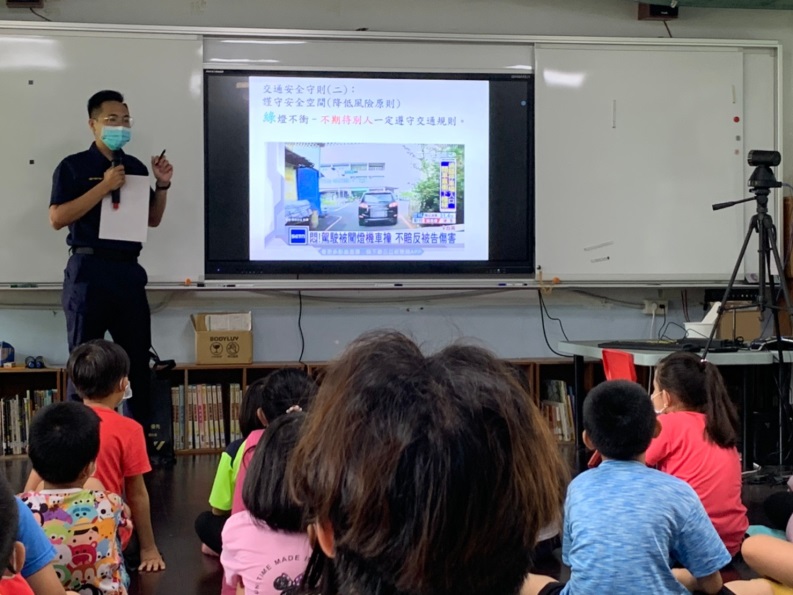 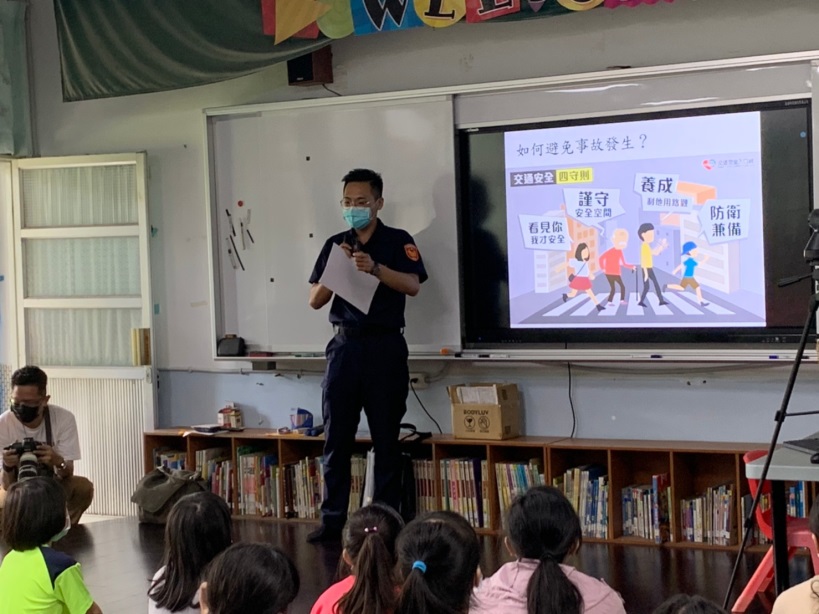 交通安全四守則交通安全四守則交通安全四守則交通安全四守則宣導日期110年 9 月 3 日參加人數1-6年級師生47人地點本校圖書室本校圖書室本校圖書室內容及建議交通安全內容豐富多元，講師林秉宏講解詳細。有獎徵答。學童行的安全、大客車視覺死角及內輪差、高齡者行的安全及著鮮豔衣物、各類交通工具行的安全。交通安全內容豐富多元，講師林秉宏講解詳細。有獎徵答。學童行的安全、大客車視覺死角及內輪差、高齡者行的安全及著鮮豔衣物、各類交通工具行的安全。交通安全內容豐富多元，講師林秉宏講解詳細。有獎徵答。學童行的安全、大客車視覺死角及內輪差、高齡者行的安全及著鮮豔衣物、各類交通工具行的安全。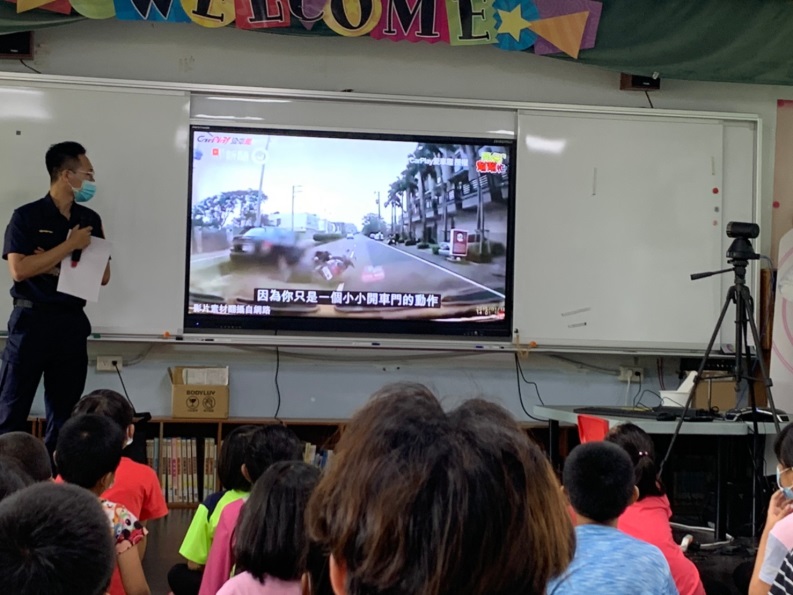 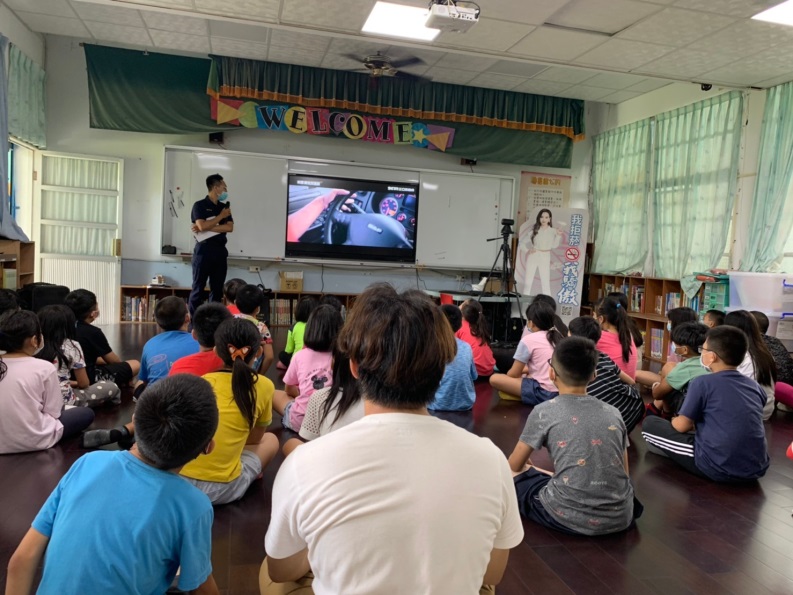 邀請玉里交通隊警員到校宣導邀請玉里交通隊警員到校宣導大客車視覺死角大客車視覺死角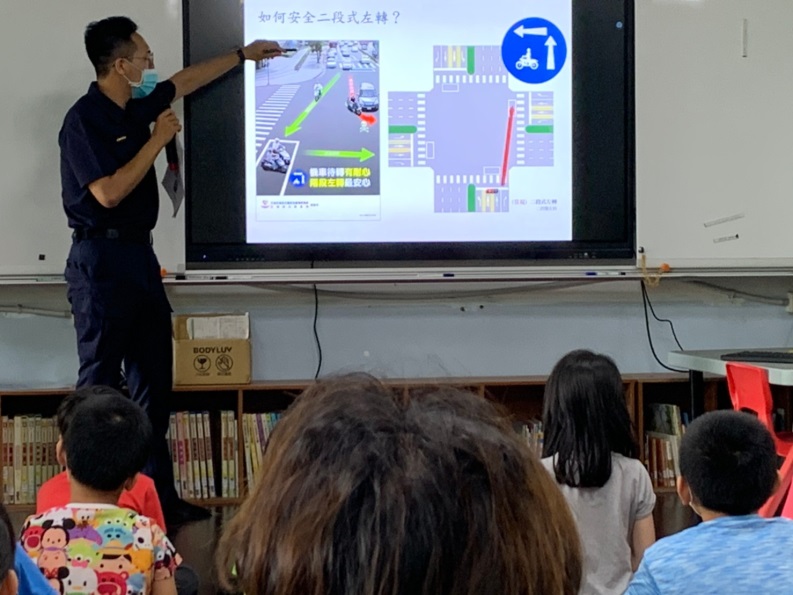 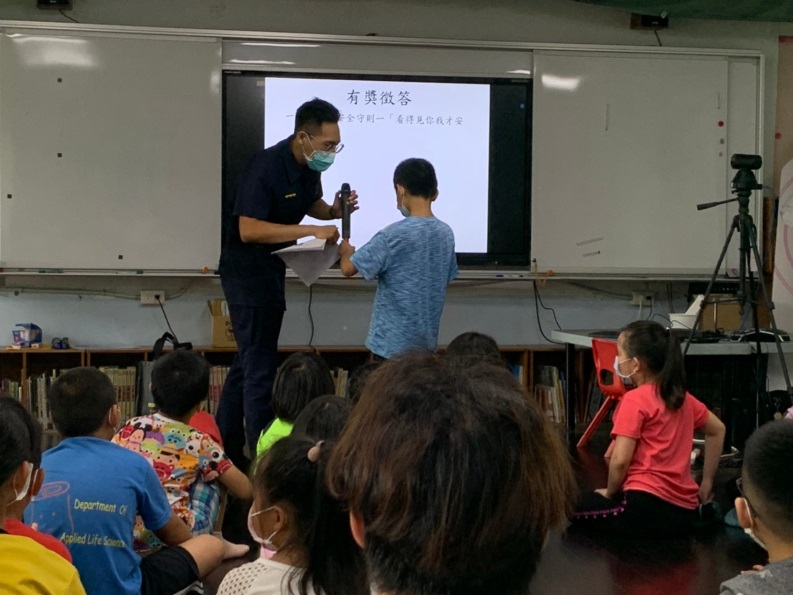 交通安全四守則交通安全四守則交通安全四守則-有獎徵答交通安全四守則-有獎徵答